      LOYOLA COLLEGE (AUTONOMOUS), CHENNAI – 600 034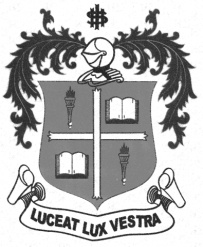     M.A. DEGREE EXAMINATION - SOCIAL WORKFOURTH SEMESTER – APRIL 2011SW 4982 - DISPLACEMENT & REHABILITATION               Date : 07-04-2011 	Dept. No. 	  Max. : 100 Marks    Time : 9:00 - 12:00                                              Section- AAnswer All questions, in not more than 50 words each.                                                        (10 x 2 = 10)Define RefugeeExpand : IDP, RRP.Enlist the types of disasterWhat is Resilience?Write the meaning of Trauma.Name two NGOs working at the National level for the Displaced.State four implications of Displacement.Do No Harm Approach - ExplainSpell out the steps in Need Assessment.Define Relief Work.Section- BAnswer any FOUR, in not more than 300 words each.                                                     (4 x 10 = 40)Trace the history of Displacement.Explain the causes of DisasterWrite a short note on Narmada DisplacementBring out the importance of rehabilitating the Displaced Srilankan Tamils.Highlight the key provisions of Rehabilitation Policy.Section - CAnswer any TWO, in not more than 600 words each.			                             (2x 20 = 40)Substantiate the contributions of Tamil Nadu Slum Clearance Board among the DisplacedDiscuss the Role and Functions of the Social Worker while working among the Displaced.Discuss the key Provisions of Rehabilitation and Resettlement Act 2007.*****